Консультация для родителей и воспитателей «Развиваем речь. Дидактические игры по обучению детей счёту»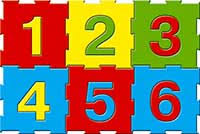                    Назначение этих игр – закрепление знаний детей.Благодаря этим играм ребенок поймет, что такое счет и зачем он нужен. А, кроме того, ему не нужно будет потом напрягать память, т. к. цифры он уже знает. Процесс счета должен войти в привычку. Обучая детей обратному счету,  мы даем ему представление о вычитании.Эти игры можно проводить и дома, и в свободное время, со всеми детьми в группе и с небольшими подгруппами. Чтобы счет вошел в привычку, ребенок должен считать часто. Данные игры нужны для того, чтобы с одной стороны, избегать монотонности, а с другой – научить его считать разными способами.Большинство игр связано с движением. Это снижает утомляемость детей и разнообразит их деятельность. Ежедневные упражнения в счете готовят ум к вычислениям.В результате ребенок начнет считать все, что его окружает. Поощряйте это его стремление. 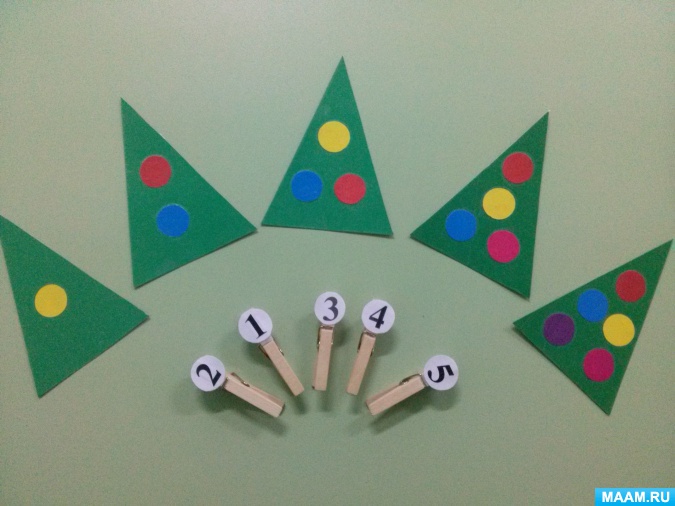 Игровое упражнение «Покажи столько же»Цель: упражнение детей в счете, развитие памяти и внимания.Материал: карточки с изображением предметовИгровое упражнение «Считай дальше»Цель: Закреплять количественный и порядковый счет (от 1 до 7).Оборудование: счетный материал: грибочки, кубики, листочки, цифры.Игровые задания:1. «Продолжи счет до 7 и обратно».2. «Посчитай, сколько грибочков, листиков, кубиков.».3. «Назови свое место в строю»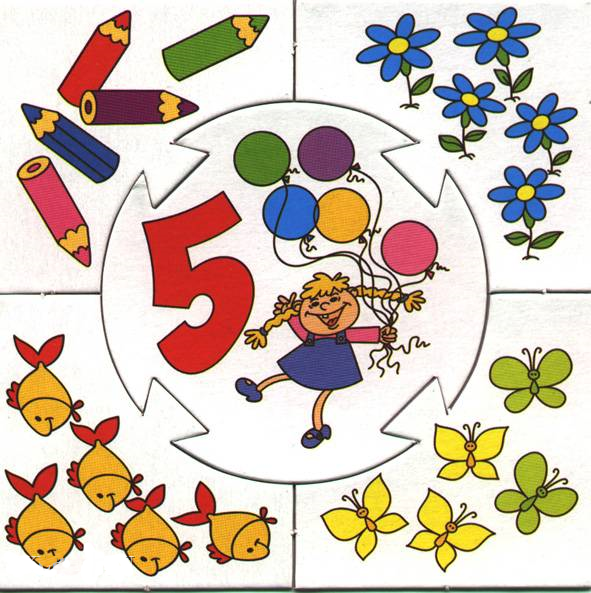 Игровое упражнение «Назови соседей»Цель: Упражнять детей в определении последующего и предыдущего числа к названному.Материал: Карточки с цифрами от 1 до 7.Содержание: педагог подбрасывает куб и ловит его так, чтобы к детям куб был повернут каждый раз новой цифрой. Вызванный ребенок называет «соседей» данного числа, т. е. числа, стоящие до и после.                                                            Успехов!